Publicado en Madrid el 22/05/2020 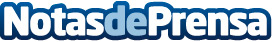 Telepizza presenta "Hacemos lo que nos une", resaltando el valor y la importancia de compartirTelepizza presenta "Hacemos lo que nos une", pequeñas grandes historias que resaltan el valor y la importancia de compartir. La marca lanza hoy su nueva campaña a través de un spot que anima a estar más unidos que nuncaDatos de contacto:Virginia Manrique Sinova913 59 26 00Nota de prensa publicada en: https://www.notasdeprensa.es/telepizza-presenta-hacemos-lo-que-nos-une Categorias: Nacional Gastronomía Comunicación Marketing Sociedad Televisión y Radio E-Commerce Restauración Consumo http://www.notasdeprensa.es